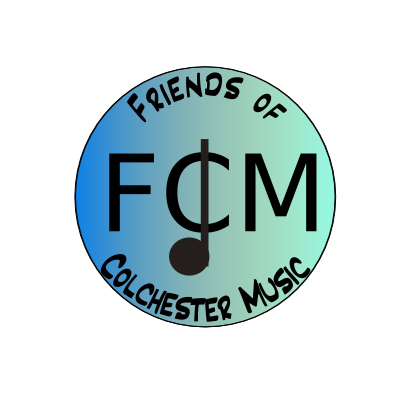 Agenda – Meeting November 15, 2016, 6:30-8:00, MBS Music RoomTeachers  updates Fund-raising update –AngelaKK total!Budget update – LauriePR update – SallyTuba at CMS?Concerts: DVD’s, flowers at all. Need three volunteers at each, set-up 45 minutes before. Organize cashbox transfer between volunteers and DVD forms to Wendy asap.December 14 - CMS Winter Choral concert - 7:00pm - CHS Performance SpaceDecember 18 - CHS, 2 PM winter concert band and chorus combined, please note this is a Sunday!Rreception – last year was Angela, Chris Towle, Jan, Mary Fran 
(Sally can help with drink set-up during jazz)December 21 - CMS Winter Band concert -7:00pm - CMS GymnasiumDonorsChoose.org.Teacher’s current needs/requestsOther business Next meeting December 13